СОГЛАШЕНИЕо развитии шефских  связей и сотрудничествемежду муниципальным образованиемгородской округ Кинель Самарской области иКрымской военно-морской базойЧерноморского флота    Муниципальное образование городской округ Кинель Самарской области, в лице Главы городского округа Кинель Самарской области  Чихирева  Владимира Александровича, действующего на основании Устава  городского округа Кинель Самарской области  с одной стороны и Крымская военно-морская база Черноморского флота, в лице командира Крымской военной-морской базы Черноморского флота, капитана 1 ранга Земского Юрия Станиславовича, с другой стороны, ниже именуемые Сторонами, учитывая взаимную добрую волю, неразрывную связь армии и народа, осознавая важность развития шефских взаимоотношений между органами местного самоуправления, трудовыми коллективами организаций муниципального образования городской округ Кинель Самарской области  и моряками-черноморцами Крымской военно-морской базы Черноморского флота, проявляя заботу и внимание к защитникам южных морских рубежей Российской Федерации, стремясь к эффективному взаимовыгодному и плодотворному сотрудничеству в социальной, культурной, патриотической сферах, считая поддержку Вооруженных Сил важнейшей государственной задачей, договорились о нижеследующем:ПУНКТ 1    Стороны в пределах своей компетенции и в соответствии с законодательством Российской Федерации осуществляют сотрудничество на принципах партнерства, отвечающего интересам Сторон, путём прямого взаимодействия на договорной основе.ПУНКТ 2Муниципальное образование городской округ Кинель Самарской области   обязуется:   - обеспечивать проведение военно-патриотической и оборонномассовой работы на территории городского округа  Кинель, содействовать, через отдел Военного комиссариата Самарской области  по г. Кинелю и Кинельскому району , направлению призывного контингента для прохождения военной службы по призыву на кораблях и в частях Крымской военно-морской базы Черноморского флота;   - содействовать, через отдел Военного комиссариата Самарской области  по г. Кинель  и Кинельскому району , направлению граждан, ранее прошедших военную службу по призыву, для прохождения военной службы по контракту на кораблях и в частях Крымской военно-морской базы Черноморского флота;   - содействовать организации медицинского, культурного обслуживания, физической подготовки моряков;   - направлять творческие коллективы муниципального образования городской округ Кинель Самарской области  для выступления с концертами перед личным составом Крымской военно-морской базы Черноморского флота;   - регулярно приглашать делегации подшефных военных моряков, для участия в торжественных, воспитательных, культурно-массовых и спортивных мероприятиях;   - освещать в средствах массовой информации мероприятия по развитию шефских связей и деловых контактов с личным составом Крымской военно-морской базы Черноморского флота;   - пропагандировать в средствах массовой информации престижность военной службы на кораблях и в частях Черноморского флота.Крымская военно-морская база Черноморского флота обязуется:   - организовать прохождение службы  призывниками из муниципального образования городской округ Кинель Самарской области на кораблях и в частях Крымской военно-морской базы;   - оказывать всемерную практическую и психологическую помощь морякам, призванным из муниципального образования городской округ Кинель Самарской области, в прохождении службы;   - информировать муниципальное образование городской округ Кинель Самарской области о различных сторонах жизни военно-морской базы и службы призывников.   - проводить среди молодежи работу по повышению престижа военной службы, военно-профессиональной ориентации, связанной с военной службой и поступлением в военно-учебные заведения;   - принимать делегации муниципального образования городской округ Кинель Самарской области;   - участвовать в шефских воспитательных, культурно-массовых и спортивных мероприятиях, организованных муниципальным образованием городской округ Кинель Самарской области.ПУНКТ 3     Стороны обязуются оказывать друг другу содействие при проведении мероприятий, посвященных празднованию юбилейных дат муниципального образования городской округ Кинель Самарской области  и Крымской военно-морской базы, Дня ВМФ, Дней воинской славы России.    В целях совершенствования деятельности  Стороны обязуются:     - освещать в средствах массовой информации благотворительные акции, организованные в рамках настоящего договора;     - осуществлять целевые выезды представителей муниципального образования городского округа Кинель Самарской области на корабли Крымской военно-морской базы для освещения прохождения службы призывников муниципального образования городской округ Кинель Самарской области и боевой деятельности кораблей;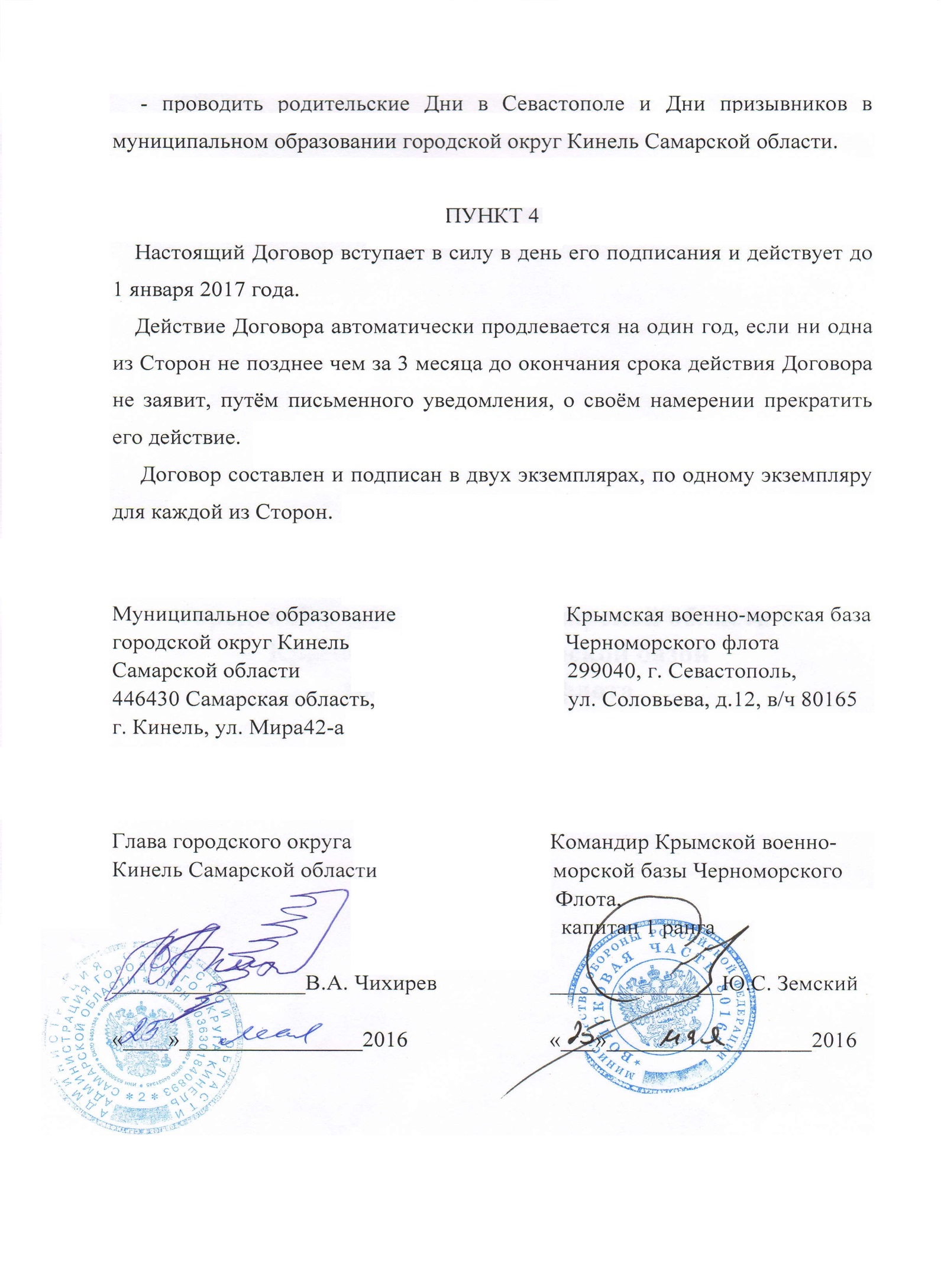 